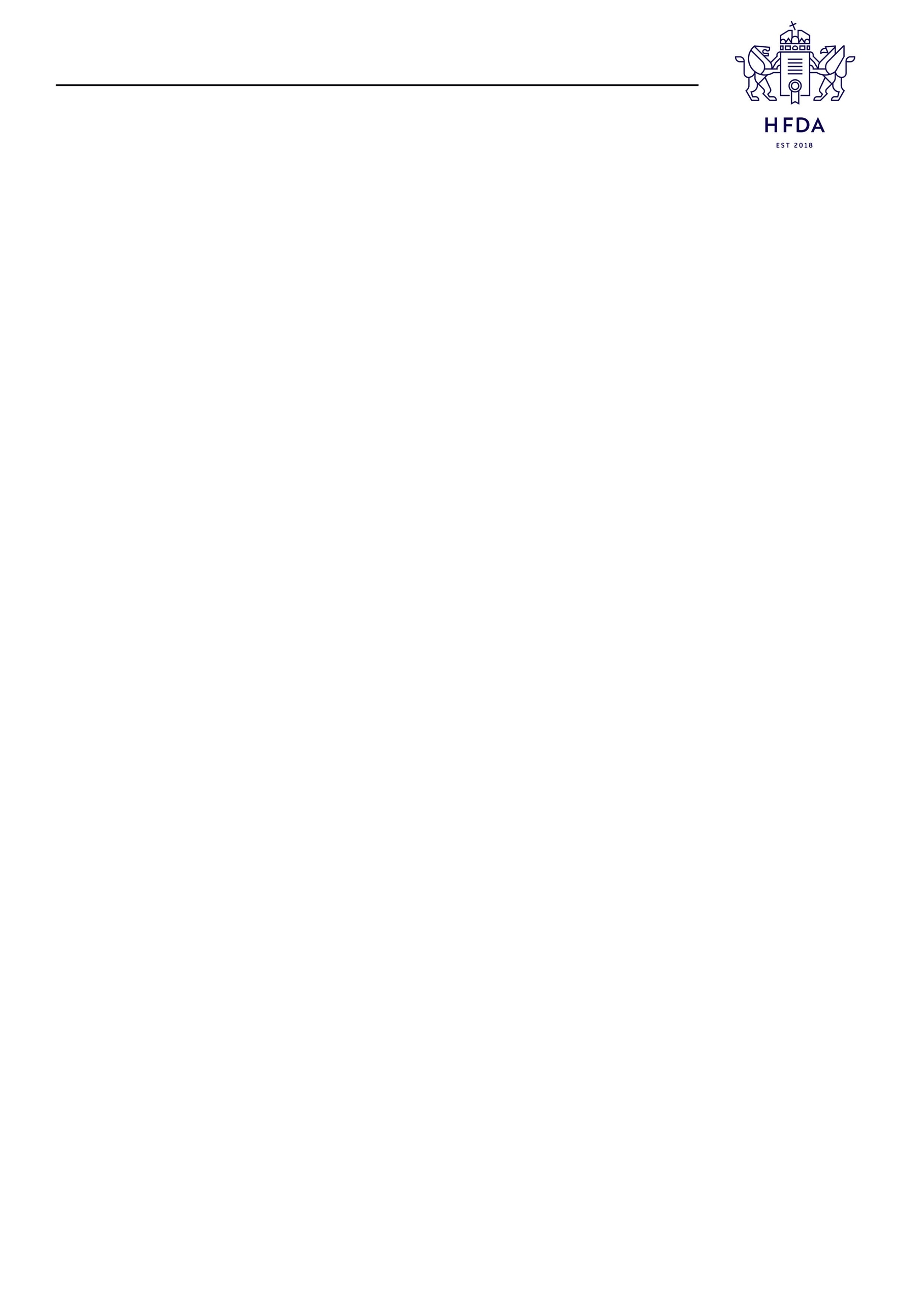 PÁLYÁZATI ADATLAPGyártó tevékenységet folytató vállalkozások számára szériában gyártható termék fejlesztésre„design LAB” – Inkubációs Program 2022.Felhívjuk a figyelmet, hogy a pályázat magyar nyelven, kizárólag a felhívás mellékletét képező Pályázati adatlapon nyújtható be. A Pályázati adatlap sem tartalmában, sem alakjában nem változtatható. Kézzel írott pályázatok feldolgozására nincs lehetőség.A Pályázati adatlapot hiánytalanul, minden kérdésre választ adva és az előírt dokumentumok csatolásával kell benyújtani. Amennyiben úgy ítéli meg, hogy a Projekt adatlap egy adott kérdése nem vonatkozik az Ön pályázatára, kérjük a Pályázati adatlap megfelelő helyén a „pályázatomra nem vonatkozik” megjegyzést bevezetni.Felhívjuk a figyelmet, hogy a benyújtást követően a pályázat tartalmi elemeinek változtatására nincs lehetőség. Az ilyen jellegű módosítási igények nem vehetők figyelembe.I. A pályázó (Gyártó) adataiII. A projektben résztvevő designer bemutatásaIII. A pályázat bemutatásaIV. Pénzügyi adatokAlulírott a pályázati beadvány aláírásával elfogadom jelen pályázat feltételeit, amelyeket a Pályázati felhívás határoz meg. Aláírásommal büntetőjogi felelősségem tudatában kijelentem, hogy:a jelen adatlapon feltüntetett adatok és kísérődokumentumok valósak és pontosak,a pályázati felhívásban részletezett kizáró okok egyike sem áll fenn az általam képviselt szervezettel szemben,más pályázati forrásból ugyanerre a fejlesztésre/tevékenységre nem részesültem támogatásban,rendelkezem a feltüntetett saját forrás összegével,az általam képviselt vállalkozás / szervezet nem áll jogerős végzéssel elrendelt végelszámolás, felszámolás alatt, ellene jogerős végzéssel elrendelt csődeljárás vagy egyéb, a megszüntetésre irányuló, jogszabályban meghatározott eljárás nincs folyamatban,az általam képviselt vállalkozásnak / szervezetnek nem áll fenn harmadik személy irányában olyan kötelezettsége, amely a költségvetési támogatás céljának megvalósulását meghiúsíthatjaaz általam képviselt szervezet a nemzeti vagyonról szóló 2011. évi CXCVI. törvény (Nvtv.) 3. § (1) bekezdés 1. pontja szerint átlátható szervezetnek minősül,ha a tervezett tevékenység hatósági engedélyhez kötött az Ávr. 75. § (2) bekezdés h) pontjával összhangban az annak megvalósításához szükséges engedélyek beszerzése érdekében a szükséges jogi lépéseket megtettem, különösen az engedély kiadása iránti kérelmet az illetékes hatóságnál benyújtottam,kijelentem, hogy az általam képviselt szervezetnek nincs esedékessé vált és még meg nem fizetett adótartozása – ide nem értve az önkormányzati adóhatóság hatáskörébe tartozó adókat –, valamint járulék-, illeték- vagy vámtartozása,hozzájárulok ahhoz, hogy a Kincstár által működtetett monitoring rendszerben nyilvántartott adataimhoz a költségvetési támogatás utalványozója, folyósítója, az Állami Számvevőszék, a Kormányzati Ellenőrzési Hivatal, az Európai Támogatásokat Auditáló Főigazgatóság, az állami adóhatóság, a csekély összegű támogatások nyilvántartásában érintett szervek hozzáférjenek.kijelentem, hogy a Pályázati felhíváshoz kapcsolódó Adatkezelési tájékoztatót elolvastam, annak tartalmát elfogadom.  A jelen nyilatkozat aláírásával hozzájárulásomat adom, hogy Adatkezelő a benyújtott pályázati anyagunkban szereplő személyes adatokat a pályázati felhívás 8. számú mellékletében foglalt Adatkezelési tájékoztatóban meghatározott feltételek szerint kezelje.a Magyar Divat és Design Ügynökség Nonprofit Zrt. hírlevelére történő feliratkozáshoz: (kérjük aláhúzni)Hozzájárulok. 							Nem járulok hozzá.Kelt: …………………………………………….	…………………………………	cégszerű aláírásA pályázat címe (max 250 karakter)A pályázó szervezet neve:(cégszerű megnevezés)székhely cím:telephely/fióktelep cím:postacíme:telefonszáma:fax száma:e-mail címe:honlap címe:egyéb közösségi média elérhetősége:Gazdálkodási formakód (GFO kód):Alapítás időpontja (alapító okirat kelte):Nyilvántartásba vételi száma (cégjegyzékszám)A pályázó szervezet adószáma/adóazonosító jele:A szervezet képviseletére jogosult személy neve:(a szerződés ellenjegyzője, cégkivonat szerint)tisztsége:telefonszáma; e-mail címe:A kapcsolattartó neve:telefonszáma; e-mail címe:A szervezet számlavezető pénzintézetének neve:székhelye:A pályázó szervezet bankszámlaszáma:ÁFA levonási jog (megfelelő aláhúzandó)A - A támogatást igénylő nem alanya az ÁFA-nak. Az elszámolásnál az ÁFA-val növelt (bruttó) összeg kerül figyelembevételre.B - A támogatást igénylő alanya az ÁFA-nak, de a támogatási kérelemben megjelölt, támogatásból finanszírozott tevékenységeivel kapcsolatban adólevonási jog nem illeti meg. Az elszámolásnál az ÁFA-val növelt (bruttó) összeg kerül figyelembevételre.C - A támogatást igénylő alanya az ÁFA-nak, a támogatási kérelemben megjelölt, támogatásból finanszírozott tevékenységeivel kapcsolatban adólevonási jog illeti meg. Az elszámolásnál az ÁFA nélküli (nettó) összeg kerül figyelembevételre.A pályázó bemutatása (max. 4000 karakter) Kérjük, mutassa be röviden a pályázó:- történetét, jelenlegi helyzetét, - hasonló fejlesztéseit,- erőforrásait (pénzügyi háttér, humán erőforrások, tárgyi feltételek)- kereskedelmi forgalomban kapható termékeit.Amennyiben kereskedelmi forgalomban kapható terméke(i) online megtekinthetők, kérjük, hogy adja meg azok elérhetőségét.A designer neveA tervező természetes személy neveA projektben résztvevő designer bemutatása Kérjük mutassa be a projekt megvalósításában résztvevő designert, különös tekintettel a szakmai tapasztalatokra (max. 2500 karakter) A projekt nyilvánosságra hozható rövid összefoglalása, céljaKérjük röviden foglalja össze a projekt szakmai tartalmát, célját (max. 2500 karakter) A projekt célterületeA projekt célterületeCélterületA megfelelőt jelölje „X”-elszériában gyártható önálló termék kifejlesztéseszériában gyártható termékcsalád kifejlesztéseAmennyiben a projekt szériában gyártható termékcsalád kifejlesztésére irányul, kérjük, hogy az alábbi táblázat segítségével tüntessék fel a termékcsalád egyes elemeit, illetve azok részesedését a projekt tervezett összköltségéből. Felhívjuk a figyelmet, hogy a különböző elemek részesedési arányának összesen értéke el kell, hogy érje a 100%-ot. A táblázat sorai tetszés szerint bővíthetők.Amennyiben a projekt szériában gyártható termékcsalád kifejlesztésére irányul, kérjük, hogy az alábbi táblázat segítségével tüntessék fel a termékcsalád egyes elemeit, illetve azok részesedését a projekt tervezett összköltségéből. Felhívjuk a figyelmet, hogy a különböző elemek részesedési arányának összesen értéke el kell, hogy érje a 100%-ot. A táblázat sorai tetszés szerint bővíthetők.Termékcsalád elemeinek megnevezéseTermékcsalád elemeinek megnevezése1.1.2.2.3.3.4.4.5.5.6.6.7. 7. 8.8.9.9.10.10.A projekt keretében kifejlesztésre kerülő szériában gyártható termék bemutatása (max. 3000 karakter)Kérjük röviden mutassa be:- a projekt keretében kifejlesztésre kerülő szériában gyártható terméket (anyag, méret, gyártási technológia, értékhatár, design koncepció stb.),- a tervezett termék fantázianevét.A projekt keretében kifejlesztésre kerülő szériában gyártható termék gyártási feltételei, piaci potenciálja (max. 3000 karakter)Kérjük röviden mutassa be:- a sorozatgyártás feltételeit és azok biztosításának módját, különös tekintettel a sorozatgyártáshoz szükséges tárgyi és humán kapacitások biztosítására,- a célcsoportot,- a környezeti fenntarthatóság szempontjait, amennyiben releváns.A projekt megvalósításának helyszíne/i A projekt megvalósításának helyszíne/i irányítószám:helység:közterület:házszám:helyrajzi szám:A projekt ütemezéseFelhívjuk figyelmét, hogy támogatás a pályázati felhívás B.4-es pontja alapján a pályázati felhívás megjelenését megelőzően megkezdett projekthez nem igényelhető. A projekt fizikai befejezésére a projekt megkezdését, vagy amennyiben a projekt a Támogatói okirat hatályba lépéséig nem kezdődött meg, a Támogatói okirat hatályba lépését követően legfeljebb 6 hónap áll rendelkezésre.A projekt ütemezéseFelhívjuk figyelmét, hogy támogatás a pályázati felhívás B.4-es pontja alapján a pályázati felhívás megjelenését megelőzően megkezdett projekthez nem igényelhető. A projekt fizikai befejezésére a projekt megkezdését, vagy amennyiben a projekt a Támogatói okirat hatályba lépéséig nem kezdődött meg, a Támogatói okirat hatályba lépését követően legfeljebb 6 hónap áll rendelkezésre.Megvalósítás tervezett kezdete:Megvalósítás tervezett befejezése:HónapA hónap végére elérni tervezett műszaki/szakmai eredmény1. hónap2. hónap3. hónap4. hónap5. hónap6. hónapKérjük jelölje meg, hogy a projekt keretében létrehozandó szériában gyártható termék mely TEÁOR besorolás szerinti tevékenység keretében valósul meg.Felhívjuk figyelmét, hogy a támogatott projekt eredményeként létrejövő szériában gyártható termék kizárólag az alábbiakban feltüntetett TEÁOR besorolás szerinti tevékenységek esetén támogatható, a táblázat nem bővíthető.Felhívjuk a figyelmet, hogy egy pályázatban csak egy TEÁOR besorolás szerinti tevékenység jelölhető meg, amely tevékenységnek a pályázat benyújtásakor szerepelnie kell a pályázó cégkivonatában!Kérjük jelölje meg, hogy a projekt keretében létrehozandó szériában gyártható termék mely TEÁOR besorolás szerinti tevékenység keretében valósul meg.Felhívjuk figyelmét, hogy a támogatott projekt eredményeként létrejövő szériában gyártható termék kizárólag az alábbiakban feltüntetett TEÁOR besorolás szerinti tevékenységek esetén támogatható, a táblázat nem bővíthető.Felhívjuk a figyelmet, hogy egy pályázatban csak egy TEÁOR besorolás szerinti tevékenység jelölhető meg, amely tevékenységnek a pályázat benyújtásakor szerepelnie kell a pályázó cégkivonatában!TEÁORA megfelelőt jelölje „X”-el3109 Egyéb bútor gyártása3101 Irodabútor gyártása3102 Konyhabútorgyártás2740 Villamos világítóeszköz gyártása1392 Konfekcionált textiláru gyártása (kivéve: ruházat) 1395 Nem szőtt textília és termék gyártása (kivéve: ruházat) 1393 Szőnyeggyártás1320 Textilszövés1330 Textilkikészítés2369 Egyéb beton-, gipsz-, cementtermék gyártása2370 Kőmegmunkálás2341 Háztartási kerámia gyártása2313 Öblösüveggyártás2016 Műanyag-alapanyag gyártása   2229 Egyéb műanyag termék gyártásaA projekthez kapcsolódó vizuális dokumentációk listájaKérjük, az alábbi táblázat segítségével jelölje a pályázati dokumentációhoz csatolt vizuális dokumentációk körétA projekthez kapcsolódó vizuális dokumentációk listájaKérjük, az alábbi táblázat segítségével jelölje a pályázati dokumentációhoz csatolt vizuális dokumentációk körétVizuális dokumentációkA megfelelőt jelölje „X”-el-designer szakmai portfólió* (kötelező melléklet)- látványtervek (2D, 3D)* (kötelező melléklet)-makett-méretezett rajzok* (kötelező melléklet)-moodboard* (kötelező melléklet)-egyéb: ……………………………………… (kitöltendő)A projekt keretében megvalósuló együttműködés, a projekt szakmai feladatai, munkafolyamatok. (max. 3000 karakter)Kérjük mutassa be a:- projekt megvalósításában résztvevő, a pályázó alkalmazásában álló személyeket, és feladataikat,- az együttműködésben résztvevő designer feladatait,- a tervezett feladatok szükségességét, egymásra épülését,- a projekt megvalósításához szükséges eszközöket és humán erőforrásokat,- a tervezett feladatok megvalósíthatóságát a tervezett futamidő alatt.A projekt teljes költsége (Ft) (igényelt támogatás + saját forrás) ……….……… FtAz igényelt támogatás/a teljes költséghez viszonyított arányAz igényelt támogatás/a teljes költséghez viszonyított arányAz igényelt támogatás/a teljes költséghez viszonyított arányAz igényelt támogatás/a teljes költséghez viszonyított arányIgényelt támogatás(Ft)……….……… FtA teljes költséghez viszonyított aránya(%)…………..%Az igényelt támogatás összege: ………….………….,-Ft, azaz  …………………………… ……………………………………………………………………………………………  FtAz igényelt támogatás összege: ………….………….,-Ft, azaz  …………………………… ……………………………………………………………………………………………  FtAz igényelt támogatás összege: ………….………….,-Ft, azaz  …………………………… ……………………………………………………………………………………………  FtAz igényelt támogatás összege: ………….………….,-Ft, azaz  …………………………… ……………………………………………………………………………………………  FtA költségvetés indoklása (max. 2000 karakter)Kérjük mutassa be a költségvetésben szereplő költségtételek indokoltságát. 